ЗАЯВЛЕНИЕо сносе непригодного для проживания жилого помещенияПрошу разрешить снос непригодного для проживания жилого помещения, расположенного по адресу: Гродненская область, г.п. Зельва, ул. Наруша, д. 15и принадлежащего мне на праве собственности.Подтверждаю, что право собственности на жилое помещение не обременено правами третьих лиц ____________________ .                                                                                             личная подписьК заявлению прилагаю документы:01.09.2015                                                                                       И.И. Иванов 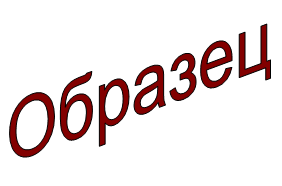 Зельвенский районный исполнительный комитетИванова Ивана Ивановичазарегистрированного по месту жительства г.п. Зельва, ул. Наруша, д. 5паспорт КН 1730123идентификационный номер 4040578К029РВ0выданЗельвенским районным отделом внутренних дел Гродненской области, 13.06.2008тел. + 375 ХХ ХХХ-ХХ-ХХАдминистративная процедура 1.1.16.